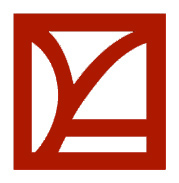 Fresh Ideas 2016
Visual Art League of Lewisville
Price ListPiece NumberTitleArtistEmail AddressSales Contact NumberMediumAsking Price1BarberBenjamine Lesterbenjamine.lester@yahoo.com817 3864829 
 Oil on Canvas $2,907 3ClosedBenjamine Lesterbenjamine.lester@yahoo.com817 3864829 
 Acrylic on Canvas $2,853 5Figure Ground RelationshipWilliam Messimerwilliam@williammessimer.com214 388-2159Acrylic $1,000 6Dark Energy NOTEVenu Menonvenumenon41@gmail.com469 3740910 
 Oil and Styrofoam on Wood Panel $5,000 8Spoon Full of SugarMary Kearney Hullmarykearneyhull@gmail.com469 964 3445acrylics, powdered sugar glaze $3,000 11No 2 - Acrylic on canvasJon DahlvigDahlvigJ@yahoo.com972 7434697 
 Acrylic $150 12Renaissance Still LifeCharles Hendricksonchuckh816@gmail.com972 3173552 
 acrylic on canvas $600 13GuanajuatoMaurice Leatherburymcleatherbury@live.com972 355-0274Mixed Media $400 14Shoal Creek WalkwayMaurice Leatherburymcleatherbury@live.com972 355-0274Photography $150 15SAKEHANSKARobert Terrellrbrtterrell@gmail.com972 2217600 
 OIL $900 16Carmel Mission IJanis Krendickasgood2@verizon.net972 517-5480Oil $800 17Remembering TaosJanis Krendickasgood2@verizon.net972 517-5480Pastel $1,000 18Self Doubt - Floor SculptureNan Martinnan@exposedparts.com972 816-4587wire/cement/paint $1,200 19The Wrapture - Wall SculptureNan Martinnan@exposedparts.com972 816-4587wire/cement/rocks $1,000 20Sunrise After PleniluneLorraine Hayesquesterljh@verizon.net972 317-4375Watercolor $290 21Same Old Same OldDulce Ruquėruque@verizon.net972 5675174 
 Oil $450 22Patrick's ChickensR'Lene Wintersrlene@texesa.com972 8743919 
 Acrylic $325 23The Road HomeColleen Drewcolleen@cgdrew.com972 317-0050Photography and Encaustic $350 24Bloch BuildingChuck Prattchuckpratt@fastmail.com214 704 4021Archival Inkjet Print $600 25Galvin PlayhouseChuck Prattchuckpratt@fastmail.com214 704 4021Archival Inkjet Print $800 26Dreams Lisa Chittendenlisa.chittenden@yahoo.com817 455-2731Photography $145 27Bathed in His loveJacalyn  Haugenwaterjourney@verizon.net972 317-1546watercolor $300 28Don't Lock Me OutMary Carradinemfcarradine@gmail.com972 3953927 
 Mixed Media $400 29LC 58Oscar Santesteban33aloscar@gmail.com469 4643150 
 acrylic/mixed media $600 30Morning, White Rock LakeValerie Corwinvalerie@vjcorwin.com469 955.9558Oil on Canvas $800 31The BoneyardNancy Buseynancybusey@sbcglobal.net775 `2209418mixed media $120 32HummingbirdChristi Martinchristiann.martin@icloud.com972 625-1726Watercolor $125 33Foggy MorningPepper McCartypeppermcc@aol.com214 236-3671Photography $100 34Cypress ConnectionNancy Lawrencelawrencen@lisd.net214 663-1105Oil on Canvas $1,000 35Life comes in peace-sSunny Raschkesunnyraschke@gmail.com903 8199957 
 Mixed Media $225 36An Imaginary Grasp on the PossibleDiane Wrightdmwright75028@gmail.com214 6831304 
 Mixed Media - Paint, fiber and whatnot $350 37Barnacles and PincushionsDonna Rosedonnarosephoto@aol.com806 786-9981Photography $550 38Unsafe (Target Series)Eilene Carvertawanda4@tx.rr.com214 293-8659MM oil acrylic collage $600 39Next? (Target Series)Eilene Carvertawanda4@tx.rr.com214 293-8659M/M (collage, acrylic, colored pen & charcoal on paper) $750 40Passing WindowsKenna Priorkennaprior@sbcglobal.net972 3514000 
 Mixed Media $125 